Результаты самооценки безопасной образовательной среды«Именно хорошая среда является для организма одним из первейших факторов самоактуализации и здоровья.Результаты самооценки безопасной образовательной среды говорят об обеспечении и поддержании безопасности школьной среды ,что является составляющей частью важнейшей задачи, касающейся обеспечения качественного и доступного образования для всех детей КР. В соответствии с Законом «Об образовании в КР», в обязанности образовательной организации входит создание безопасных условий обучения, воспитания обучающихся.Таким образом, В ОСШ № 2 созданы все необходимые условия для создания безопасной образовательной среды (толерантные, поликультурные, образовательные, инклюзивные). Инфраструктура нашей школы позволяет учиться детям в чистых, тѐплых, уютных кабинетах.Кроме этого, для безопасности образовательной среды в школе создана нормативная база, соблюдаются требования охраны труда, а также участники образовательного процесса защищены от чрезвычайных ситуаций, физического и психологического давления.Безопасная среда общеобразовательного учреждения – это условия сохранения жизни и здоровья обучающихся, воспитанников и работников, а также материальных ценностей образовательного учреждения от возможных несчастных случаев,пожаров, аварий и других чрезвычайных ситуаций; это система мер, принятых администрацией учреждения и государством, для защиты детей и имущества от внутренних и внешних угроз с учетом фактического состояния, техническогосостояния школы, условий организации учебно-воспитательного процесса,криминальной и техногенной обстановки, природной территории, предупреждения, пресечения и ликвидации последствий террористических акций. Безопасность в образовательном учреждении охватывает широкий спектр направлений и позиций: безопасность противопожарную, антитеррористическую, экономическо-финансовую, информационную, техногенную, технологическую, охрану труда, радиационную, экологическую, взрывобезопасность, электротехническую.Школа, еѐ содержатель и государство несут ответственность за то, чтобы детям уделялось внимание, за то, чтобы оказывать поддержку, как ученикам, так и своим коллегам и работниками школы. Поэтому коллектив во главе с директором школы Шакун Г.А постоянно работает над формированием безопасной учебнойсреды учащихся. Также в школе составлен план работы безопасной образовательной среды и проведены следующие мероприятия:составлен социальный паспорт классов (1-11 классы);проведены беседы «Нет- терроризму»;проведены классные часы по ПДД, ТБ, ГЗ;классные часы «Какие опасности могут поджидать в Интернете?»беседа «Как избежать суицида?»;проведение инструктажа по соблюдению техники безопасности во время осенних. зимних, весенних и летних каникул;информация по профилактике простудных заболеваний, коронавируса., а также проведено ряд и других мероприятий, нацеленных на безопасность школы. Результатом реализации образовательной среды является:обеспечение достижений целей основного общего образования, его высокое качество, доступность и открытость для обучающихся, их родителей (законныхпредставителей) и всего общества, духовно-нравственное развитие и воспитание обучающихся;гарантирование охраны и укрепления физического, психологического и социального здоровья обучающихся ;преемственность по отношению к начальному общему образованию и учет особенностей организации основного общего образования.Результатом работы самооценки образовательной среды в школе является, прежде всего, ученик, который должен быть защищен в стенах школы и на его территории.Управляющая школой структура отвечает за то, чтобы школа была обеспечена необходимыми ресурсами  обеспечения безопасности.Далее хочется остановиться более подробно на нескольких аспектах, которые благоприятно влияют на безопасный образовательный процесс в ОСШ № 2Одним из показателей безопасности образовательной среды школы является экологическая безопасность, так как сохранение здоровья детей актуализируется повсеместным ухудшением экологической ситуации. В связи с этим на территории школы разбиты клумбы, также растут крупные деревья (дуб, сосна, береза, карагач, тополь и другие кустарниковые растения) для защиты детей от воздействия жаркого солнца. В классных кабинетах и коридорах школы посажены комнатные растения,которые способствуют укреплению здоровья учащихся.Хозяйственная зона , с расположенными мусорными баками, находится на задней части территории и не влияет на здоровье учащихся. Вывоз мусора производится регулярно.Учащиеся 1-4 классов получают горячее питание в школьной столовой. Столовая рассчитана на 200 человек, но так как в начальной школе свыше 800 учащихся, дети питаются в 4 смены по составленному графику. Потому после каждой смены производится обработка столов и полов специальным раствором.Для нашей школы безопасность пищевых продуктов в первую очередь является важным объектом санитарно-гигиенического контроля.Физическая безопасность школы отвечает всем требованиям: безопасное здание, противопожарная оснащенность (шкафы, огнетушители, ящик спеском),электрическая безопасность, антитеррористические мероприятия, внутри здания и по периметру здания установлены видеокамеры.В течение учебного года учителя-предметники проводят с учащимися беседы по технике безопасности на уроках и во время трудовых рейдов с соблюдением гигиенических норм.Немаловажную роль играет в нашей школе приобретенная мебель для учащихся, лабораторий, школьной столовой. При закупке мебели школа требует от продавца наличие сертификатов соответствия ГОСТам.В ОСШ № 2 главным объектом является ребѐнок, который посещает наше образовательное учреждение, приоритетным направлением школы являетсяпсихологическая безопасность,Наша задача построить для него безопасный мир в стенах школы. Обеспечениепсихологической безопасности образовательной среды и поддержание психического здоровья детей является приоритетным направлением школы. Благоприятныйпсихологический климат в классе — главное условие психологической безопасности ребенка в школе.Ежедневно учителя-предметники встречаются со своими учениками и их задача состоит в том, чтобы атмосфера в классе была доброжелательной и комфортной.Существует множество технологий, позволяющих сделать психологическуюатмосферу в классе более безопасной для каждого участника образовательного процесса.Результатом самооценки безопасной образовательной среды также является информационная безопасность.Наша школа находится на должном	информационном уровне, поэтому возросла потребность в использовании сети Интернет. На базе ОСШ № 2 оборудован компьютерный кабинет с мультимедийными установками, а также имеется интерактивная панель.Главной задачей по безопасному поведению обучающихся в сети Интернет является создание инфобезопасной среды школы, которая заключается в созданииинформационно - образовательной среды со средствами и способами защиты, которые могут оградить учащихся от негативной информации.Все перечисленные аспекты безопасной образовательной среды созданы и выполнены в ОСШ № 2 при активном участии администрации школы ,родителей, попечительского совета и местных органов власти.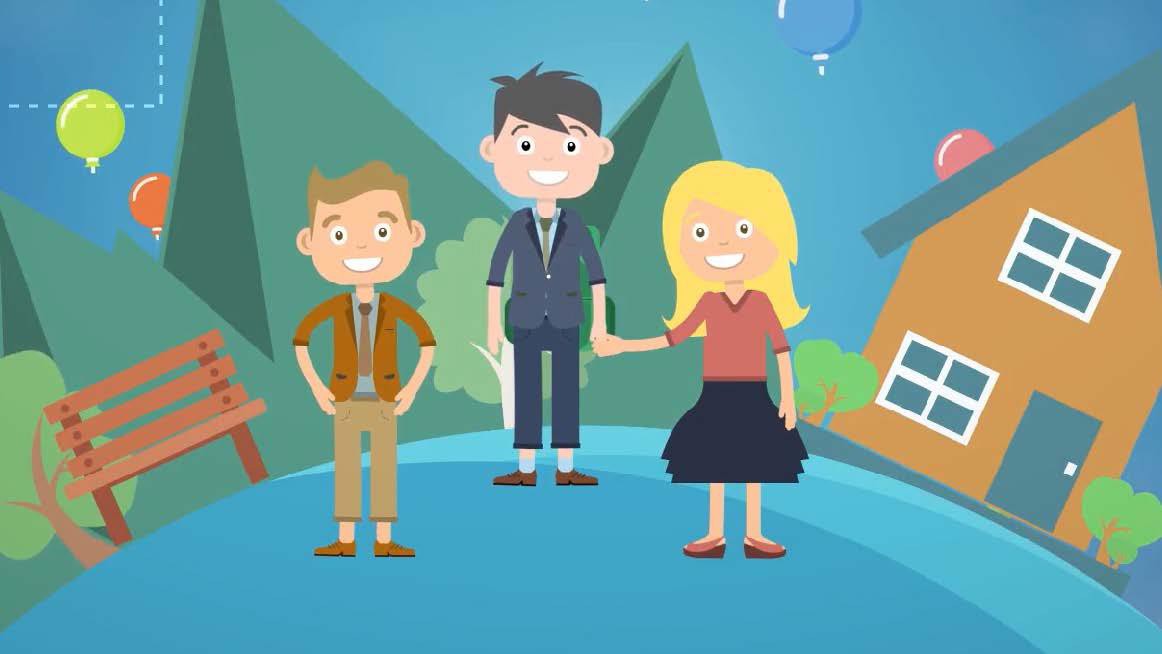 